	Washington System of Care Statewide FYSPRTDate: August 14, 2019       Time: 9:15am – 4:00pm      Location:  Lacey, WA 9850365 attendees representing the following: Amerigroup, Attorney General Office, Beacon Health Options of Washington, Clallam County, Community Health Plan of WA, Community Youth Services, Coordinated Care Washington, Department of Children Youth and Families, Department of Health, Developmental Disabilities Administration, Division of Behavioral Health and Recovery, Family Alliance Washington, Governor’s Office, Great Rivers Behavioral Health Organization, Great Rivers Regional FYSPRT, Greater Columbia Behavioral Health, Health Care Authority, HI-FYVE (Pierce Regional FYSPRT), King County, King County Family and Youth Council (King County Regional FYSPRT), Molina Healthcare, North Central WA Regional FYSPRT, North Sound Behavioral Health Administrative Services Organization, North Sound Family and Youth Coalition, Northeast FYSPRT, Office of Superintendent of Public Instruction, Passages Family Support, Salish Behavioral Health Organization, Salish Regional FYSPRT, South East WA Regional FYSPRT, Southwest Regional FYSPRT, Students Providing and Receiving Knowledge (SPARK), Statewide Family Network, System of Care Partnership (Thurston Mason Regional FYSPRT), United Healthcare, Washington PAVE, and Youth MOVE National.Facilitators –   Michelle Karnath and Nicole Miller (Statewide FYSPRT Tri-Leads) and Evelyn Clark (DBHR Youth Liaison)    Timekeeper – Tri-Lead Team       Notes – Kaitlynn/Kris                          		            See next page for image of the Ladder of Youth Involvement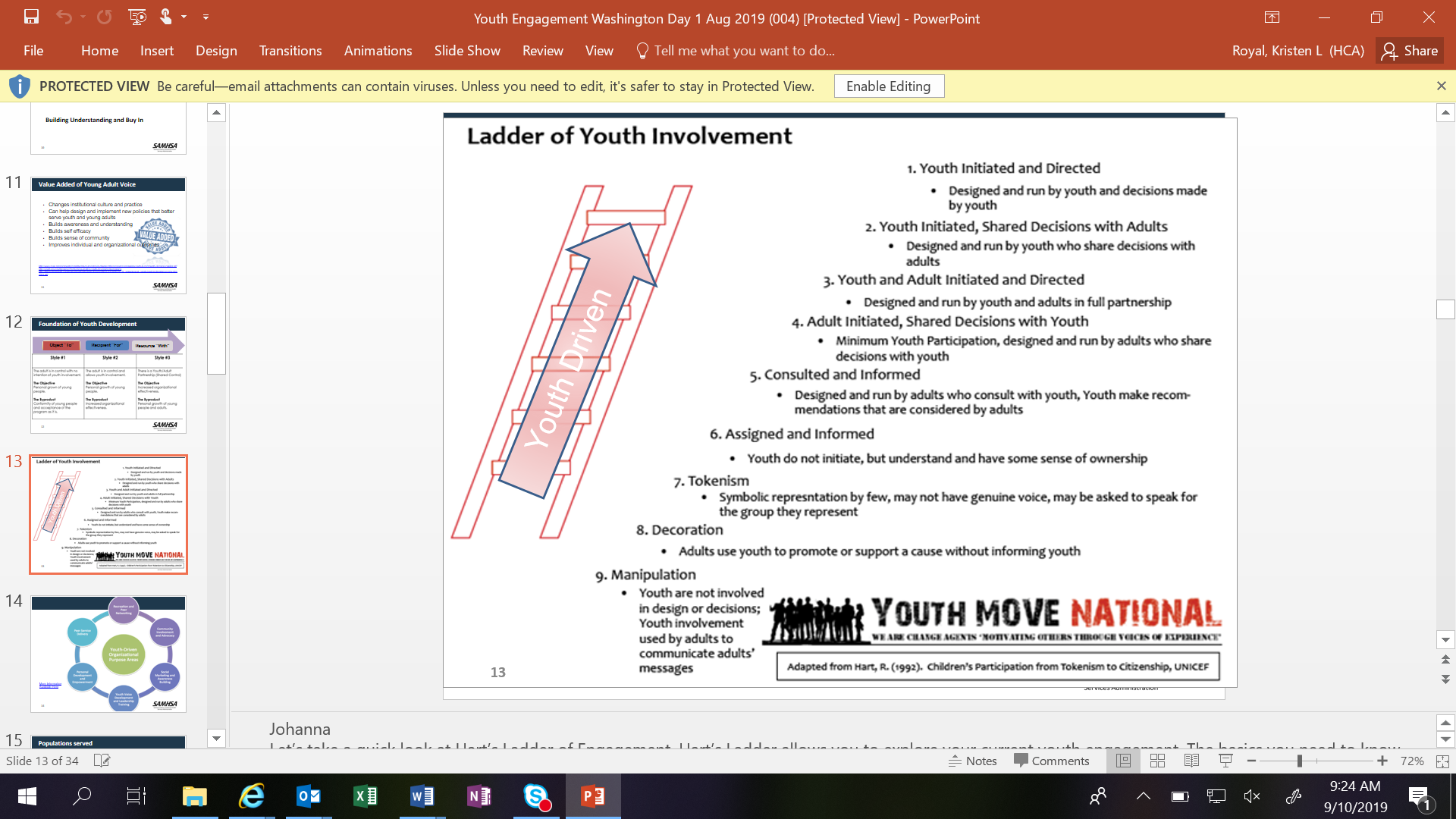 Agenda Item & Lead(s)Discussion and NotesAction ItemsAssigned ToBy whenWelcome and IntroductionsStatewide FYSPRT Tri-LeadsAttendees introduced themselves, identified their role, agency, organization and/or Regional FYSPRT they were representing. Each participant had the opportunity to share a brief 30 second announcement with the group.Comfort agreement reviewed and agreed to, no changes made.n/an/an/aCLIP Improvement Team follow up and activityMandy Huber and Patty KingCLIP Improvement Team follow up and activity continued. . . .Topic Purpose – follow up on process to access Children’s Long-term Inpatient Program (CLIP) - dialogue from March meeting and community mapping activity from May meetingTopic Purpose – follow up on process to access Children’s Long-term Inpatient Program (CLIP) - dialogue from March meeting and community mapping activity from May meetingTopic Purpose – follow up on process to access Children’s Long-term Inpatient Program (CLIP) - dialogue from March meeting and community mapping activity from May meetingTopic Purpose – follow up on process to access Children’s Long-term Inpatient Program (CLIP) - dialogue from March meeting and community mapping activity from May meetingCLIP Improvement Team follow up and activityMandy Huber and Patty KingCLIP Improvement Team follow up and activity continued. . . .Children’s Long-term Inpatient Program – Improvement Team (CLIP-IT) is working to streamline the CLIP admittance process as it can be intimidating to families already in crisis. A Survey Monkey went out in July to CLIP-IT members to determine which process is most preferred by the entire group: A CLIP consultation form that is submitted to the CLIP/Regional Committee (which acts as a consultative body for children, youth and families) to discuss available services, system challenges, and the appropriate level of care that can best meet the child or youth’s treatment needs. If CLIP level of care is recommended, the family then fills out the voluntary CLIP Application. It is then submitted to the CLIP Administration office for further review. Split the current Voluntary CLIP application into two sections: Section 1: Initial form that is submitted to the CLIP/Regional Committee prior to a committee review that only includes the core information needed to conduct the review. Section 2: Remaining needed information is only filled out if the CLIP Committee recommends CLIP or the family or youth wishes to file an appeal to the CLIP Administration office.The next CLIP-IT meeting is in October to discuss the survey, and review the most preferred option of streamlining the process. The streamlined process is not yet determined and is subject to change pending further discussion and contractual agreement.Information about the number of CLIP admissions was requested. As follow up, in between July 1, 2018 – June 30, 2019, 117 children and youth were placed in CLIP, 51 voluntary placements and 66 involuntary placements. ** Please note the above listed data varies each year.  If you have questions, please contact LaRessa Fourre or Mandy Huber.For more information, contact:Mandy Huber at Mandy.Huber@hca.wa.gov LaRessa Fourre at LaRessa.Fourre@hca.wa.gov Patty King at Patty.King@hca.wa.gov n/an/aFoundation and Value of Youth Engagement – Part 1Johanna Bergan and Madeline Zielinski – Youth MOVE NationalFoundation and Value of Youth Engagement – Part 1 continued. . . Topic Purpose – Over the last year, a consistent theme in meeting evaluations for suggested topics has been around youth engagement, for example: more youth voice and contributions; strategies and creative ideas to support youth attendance; and keeping young people engaged and involved. Youth MOVE National will be sharing information around these feedback areas.Topic Purpose – Over the last year, a consistent theme in meeting evaluations for suggested topics has been around youth engagement, for example: more youth voice and contributions; strategies and creative ideas to support youth attendance; and keeping young people engaged and involved. Youth MOVE National will be sharing information around these feedback areas.Topic Purpose – Over the last year, a consistent theme in meeting evaluations for suggested topics has been around youth engagement, for example: more youth voice and contributions; strategies and creative ideas to support youth attendance; and keeping young people engaged and involved. Youth MOVE National will be sharing information around these feedback areas.Topic Purpose – Over the last year, a consistent theme in meeting evaluations for suggested topics has been around youth engagement, for example: more youth voice and contributions; strategies and creative ideas to support youth attendance; and keeping young people engaged and involved. Youth MOVE National will be sharing information around these feedback areas.Foundation and Value of Youth Engagement – Part 1Johanna Bergan and Madeline Zielinski – Youth MOVE NationalFoundation and Value of Youth Engagement – Part 1 continued. . . Youth MOVE National attended the Statewide FYSPRT to present information and facilitate activities to assist with Regional FYSPRTS and state system partners to build on youth engagement already happening. The goals for this training are: Build understanding and buy-in to the value of youth engagementDevelop understanding of what youth engagement and leadership looks like in and out of FYSPRTs Highlight and discuss youth engagement best practicesEstablish rapport with FYSPRT leadership and offer ongoing technical assistanceYouth MOVE National works to unite the causes and the voices of youth, advocate for youth rights and youth voice, and empower youth to be equal partners. Youth MOVE’s purpose is making every youth recognized, heard and accepted as individuals and treated as someone who can make a change and not as a problem, statistic or caseload. Youth voice is vital and the group shared the following thoughts: Youth have ideas of the future No better voice than their own Youth being heard and driving policies We need youth buy in - comes from having voice Youth need a safe space to fail and still have a seat at the table We need youth and family voice involved in decisions Youth speak authentically when listened to True belief in recovery means supporting youth in every aspect of their journeyThe ladder of youth involvement was presented and the group engaged in dialogue about the ladder. A picture of the ladder can be found on the last page of these notes.Some resources that came out of the dialogue:Jack.orgYouth.govReview of evidence on the outcomes of youth volunteering, social action and leadershipCenter for the Study of Social PolicyJill Bolte Taylor Ted TalkYouth MOVE National Strategic SharingYouth MOVE National Community Youth Resource MappingContact Kristen Royal at kristen.royal@hca.wa.gov if your Regional FYSPRT is interested in receiving additional technical assistance from Youth MOVE National.Regional FYSPRTsIn 2019Lunch and Networking  12:00 – 1:00     Lunch on your own12:00 – 1:00     Lunch on your own12:00 – 1:00     Lunch on your own12:00 – 1:00     Lunch on your ownFoundation and Value of Youth Engagement – Part 2Johanna Bergan and Madeline Zielinski – Youth MOVE NationalFoundation and Value of Youth Engagement – Part 2 continued. . . Topic Purpose – See topic purpose from Part 1 this morningTopic Purpose – See topic purpose from Part 1 this morningTopic Purpose – See topic purpose from Part 1 this morningTopic Purpose – See topic purpose from Part 1 this morningFoundation and Value of Youth Engagement – Part 2Johanna Bergan and Madeline Zielinski – Youth MOVE NationalFoundation and Value of Youth Engagement – Part 2 continued. . . A video was shown that was produced by Bravehearts M.O.V.E. New York. Dialogue around meaningful partnerships with youth and what youth want:Choice of how to participateOptions that build on skills/interestsClear understanding of roles, tasks and expectationsSupport and coachingBe a meaningful partnerGrow with opportunities to participate in the workConnection with others who share a common experienceRegions gathered in groups to discuss what is happening now around youth engagement: Bringing someone with them to FYSPRT meetings Youth leads serving as examples (role model) Youth facing organizations with youth voice involvement Engaging graduates of the WISe programs Giving youth a stipend or gift card for attendingValidating youth for who they are Offering social activities for youth Creating safe space Building local county FYSPRTs Youth transitioning in lifeInformation shared about the assessment tools Youth Voice at the Agency Level (Y-VAL)/Youth Voice on Committees and Councils (Y-VOC). Y-Val/Y-VOC provides a framework of key indicators of meaningful and successful youth and young adult voice in program design and/or on committees and councils (similar to the FYSPRT). Assessing allows for a collective and reflective process to better understand youth and young adult voice within the agency or committee/council and promotes a shared vision, identifies strengths and needs, supports with moving toward sustainable youth and young adult engagement. The Y-VAL/Y-VOC focuses on the following themes: Overall vision and commitment Collaborative approach Empowered representatives Commitment to facilitation and support of youth and young adult participation Workforce development Participation in developing programming/program policiesParticipation in evaluation Leading initiatives and projectsContact Kristen Royal at kristen.royal@hca.wa.gov if your Regional FYSPRT is interested in receiving additional technical assistance from Youth MOVE National.Regional FYSPRTIn 2019Foundation and Value of Youth Engagement – Part 3Johanna Bergan and Madeline Zielinski – Youth MOVE NationalFoundation and Value of Youth Engagement – Part 3 continued. . .Topic Purpose – See topic purpose from Part 1 this morningTopic Purpose – See topic purpose from Part 1 this morningTopic Purpose – See topic purpose from Part 1 this morningTopic Purpose – See topic purpose from Part 1 this morningFoundation and Value of Youth Engagement – Part 3Johanna Bergan and Madeline Zielinski – Youth MOVE NationalFoundation and Value of Youth Engagement – Part 3 continued. . .For a visioning activity, attendees gathered with other participants from their Regional FYSPRT to discuss the following questions - How are youth engaged in your Regional FYSPRT or youth driven community based efforts today? In the future, how will youth engage in your Regional FYSPRT or youth driven community based efforts? After they had time to discuss the questions, the regions reported their ideas and thoughts back to the group:  Using social media to communicate Youth mentorship Smaller FYSPRT gatherings within regions Youth created vision Youth part of decision making Youth Engagement TrainingsYouth Stipend to attend meetings Hold FYSPRTs at local high schools or a more relaxed environment After school programs Youth led events To wrap up the activity, the group was asked “what is one commitment you are taking away from today?” The next steps that were discussed by attendees included: Continued learning and connection amongst peersAccess to the Y-VAL/Y-VOC assessments to gather data and develop strategic plans Region specific planning and technical assistance with Youth MOVE National is available.Contact Kristen Royal at kristen.royal@hca.wa.gov if your Regional FYSPRT is interested in receiving additional technical assistance from Youth MOVE National.Regional FYSPRTIn 2019Meeting EvaluationAgenda Items for the Next MeetingStatewide FYSPRT Tri-LeadsEvaluations handed out for participants to complete to provide feedback on the meeting including agenda items for future meetings.Also shared options to complete the evaluation through survey monkey.Tri-Leads to review and consider feedback in planning for future meetings.Kris will email survey monkey link.KrisAugust 2019Next Statewide FYSPRT MeetingNext Statewide FYSPRT MeetingNext Statewide FYSPRT MeetingNext Statewide FYSPRT MeetingNext Statewide FYSPRT MeetingTuesday, November 19, 20199:30am – 3 pmLacey, WATuesday, November 19, 20199:30am – 3 pmLacey, WATuesday, November 19, 20199:30am – 3 pmLacey, WATuesday, November 19, 20199:30am – 3 pmLacey, WATuesday, November 19, 20199:30am – 3 pmLacey, WA